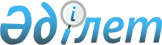 О внесении изменении в постановление акимата Сайрамского района от 18 января 2024 года № 9 "О реорганизации государственного учреждения "Отдел жилищно-коммунального хозяйства, пассажирского транспорта и автомобильных дорог Сайрамского района"Постановление акимата Сайрамского района Туркестанской области от 30 января 2024 года № 40
      В соответствии со статьями 26, 65 Закона Республики Казахстан "О правовых актах", Закона Республики Казахстан "О местном государственном управлении и самоуправлении в Республике Казахстан", акимат Сайрамского района ПОСТАНОВЛЯЕТ:
      1. Внести в постановление акимата Сайрамского района от 18 января 2024 года № 9 "О реорганизации государственного учреждения "Отдел жилищно-коммунального хозяйства, пассажирского транспорта и автомобильных дорог Сайрамского района" следующее изменение:
      в пункте 1 постановления слова "путем разделения" заменить словами "путем выделения".
      2. Контроль за исполнением настоящего постановления вожложить на курирующего заместителя акима района.
      3. Настоящее постановление вступает в силу со дня его публичного обупликования.
					© 2012. РГП на ПХВ «Институт законодательства и правовой информации Республики Казахстан» Министерства юстиции Республики Казахстан
				
      Аким района

А. Сабитов
